РЕПУБЛИКА СРБИЈА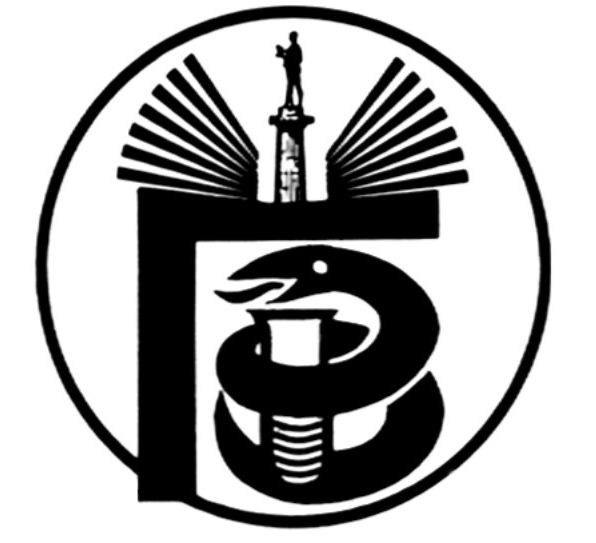 ГРАДСКИ ЗАВОД ЗА ЈАВНО ЗДРАВЉЕ, БЕОГРАД11000 БЕОГРАД, Булевар деспота Стефана 54-аЦентрала: 20 78 600   е-mail: info@zdravlje.org.rs    www.zdravlje.org.rsДиректор – тел: 32 33 976, факс: 32 27 828 email: direktor@zdravlje.org.rsСлужба за правне послове                                            Тел:  20 78 631        Факс:  32 27 828       e-mail: dusica.jovanovic@zdravlje.org.rsЖиро рачун: 840 – 627667 – 91ПИБ 100044907 Матични број 07041152Појашњење конкурсне документације ЈН БР. ВНР 09-I-1/15         У поступку јавне набавке - НАБАВКА КАНЦЕЛАРИЈСКОГ МАТЕРИЈАЛА, ЈН БР. ВНР 09-I-1/15,  сагласно члану 63. став 2. Закона о јавним набавкама, (,,Службени гласник РС“, бр. 124/12, у даљем тексту: Закон), пристигла су питања којим се од Комисије за јавну набавку захтева појашњење конкурсне документације за  предметну јавну набавку.Питање:  молим Вас наведите димензију улошка регистратора како би се тачно могла изкалкулисати цена јер ово није стандардан артикал или сте можда мислили на дата мапу која се користи иначе за одлагање табулира?Одговор: Тражене информације ће бити дате у I измени конкурсне документације која ће бити благовремено објављена на интернет страници Наручиоца и Порталу јавних набавки.Питање: појасните ближе, дајте димензије и намену налепница.Одговор: Тражене информације ће бити дате у I измени конкурсне документације која ће бити благовремено објављена на интернет страници Наручиоца и Порталу јавних набавки.Питање: молим вас да дате ближа појашњења за све папире и колике су кутије.Одговор: Тражене информације ће бити дате у I измени конкурсне документације која ће бити благовремено објављена на интернет страници Наручиоца и Порталу јавних набавки.Питање:     шта значи 1/24???Одговор: Начињена је техничка грешка, а исправка ће бити извршена у I измени конкурсне документације која ће бити благовремено објављена на интернет страници Наручиоца и Порталу јавних набавки.Питање: дајте димензије кламерица које се користе у канцеларијском материјалу ,24/6,23/10....како би знали тачно, шта вам значе ознаке нпр Q19?Одговор: Ради се о „муницији“ за електричну хефталицу. Тражене информације биће дате у I измени конкурсне документације која ће бити благовремено објављена на интернет страници Наручиоца и Порталу јавних набавки.Питање: да ли мислите на таблу која се качи на зид или flipcart таблу?Одговор: Тражена информација биће дата у I измени конкурсне документације која ће бити благовремено објављена на интернет страници Наручиоца и Порталу јавних набавки.Питање: шта значи појам кошуљица да ли је то иста као и свака фолија коју сте већ тражили ? Одговор: Додатно појашњење биће дато у I измени конкурсне документације која ће бити благовремено објављена на интернет страници Наручиоца и Порталу јавних набавки. Кошуљица и фолија јесу термини са истим значењем у овој конкурсној документацији, али су предвиђени под различитим ставкама због разлике у формату.Питање: молим ближе објасните овај артикал. Одговор: Додатно појашњење биће дато у I измени конкурсне документације која ће бити благовремено објављена на интернет страници Наручиоца и Порталу јавних набавки.				                       КОМИСИЈА ЗА ЈАВНУ НАБАВКУ ВНР 09-I-1/1550Регистратор продужени А4 за табулир нор нови 51Регистратор продужени А4 за табулир уски нови 109Унистат самолепљиве етикете Н734478пак115Epson premium glossy paper 255 г/м А4116Epson double sided mate paper 178 g/m A4117Epson photo quality glossy paper 141 g/m A4118Leading paper 120 g A3119Leading paper 130 g A3120Leading paper 150 g A3121Glossy paper 120 g A3122Glosy paper 130g A3123Glosy paper 150g A3124Leading paper 120g A4125Leading paper 130g A4126Leading paper 150g A4 format colour laser photo127Leading paper 200g A4128Glossy paper 120 g A4129Glossy paper 130g A4130Glossy paper 150g A4131Glossy paper 200g A4132IJ foto papir 170g glossy A4133IJ foto papir 230g glossy A4134IJ foto papir 300g glossy A4158Полице за документе 1/24160Муниција за хефт машину Q6 161Муниција за хефт машину Q8162Муниција за хефт машину Q10163Муниција за хефт машину Q12164Муниција за хефт машину Q13165Муниција за хефт машину Q14166Муниција за хефт машину Q17167Муниција за хефт машину Q19168Муниција за хефт машину Q24195Бела магнетна табла са постољем 90*120ком50216Кошуљица са УВ заштитом за пластификацију 125 миц217Кошуљица за пластификацију А4 у боји 125 миц250Фотокопирна фолија А4